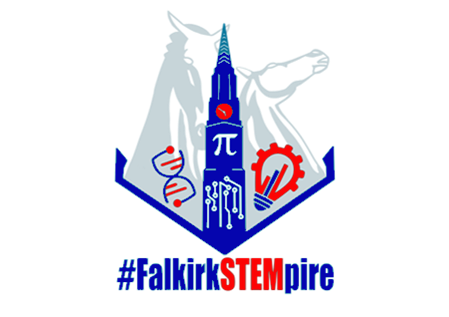 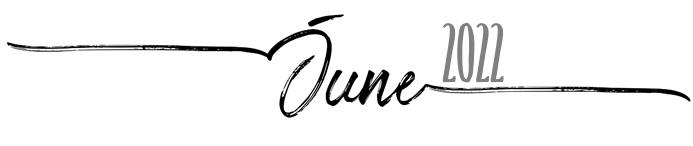 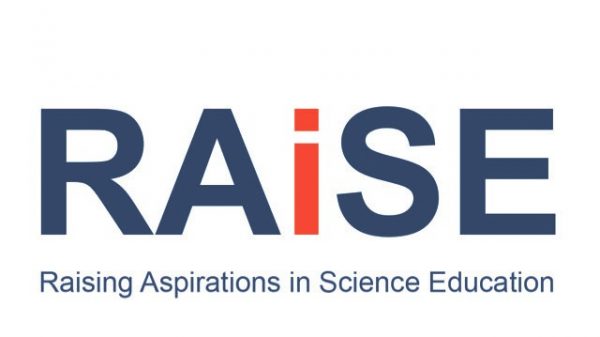 SundayMondayTuesdayWednesdayThursdayFridaySaturday293031123456Numeracy and STEMFalkirk CPD Manager7My World of Work – Teacher SessionLink8Computational ThinkingBarefoot Computing910111213Lego SpikeFalkirk CPD Manager141516 Inspirational Ideas for Teaching Primary ChemistryThe RSCMy World of Work – Teacher SessionLink171819202122232425